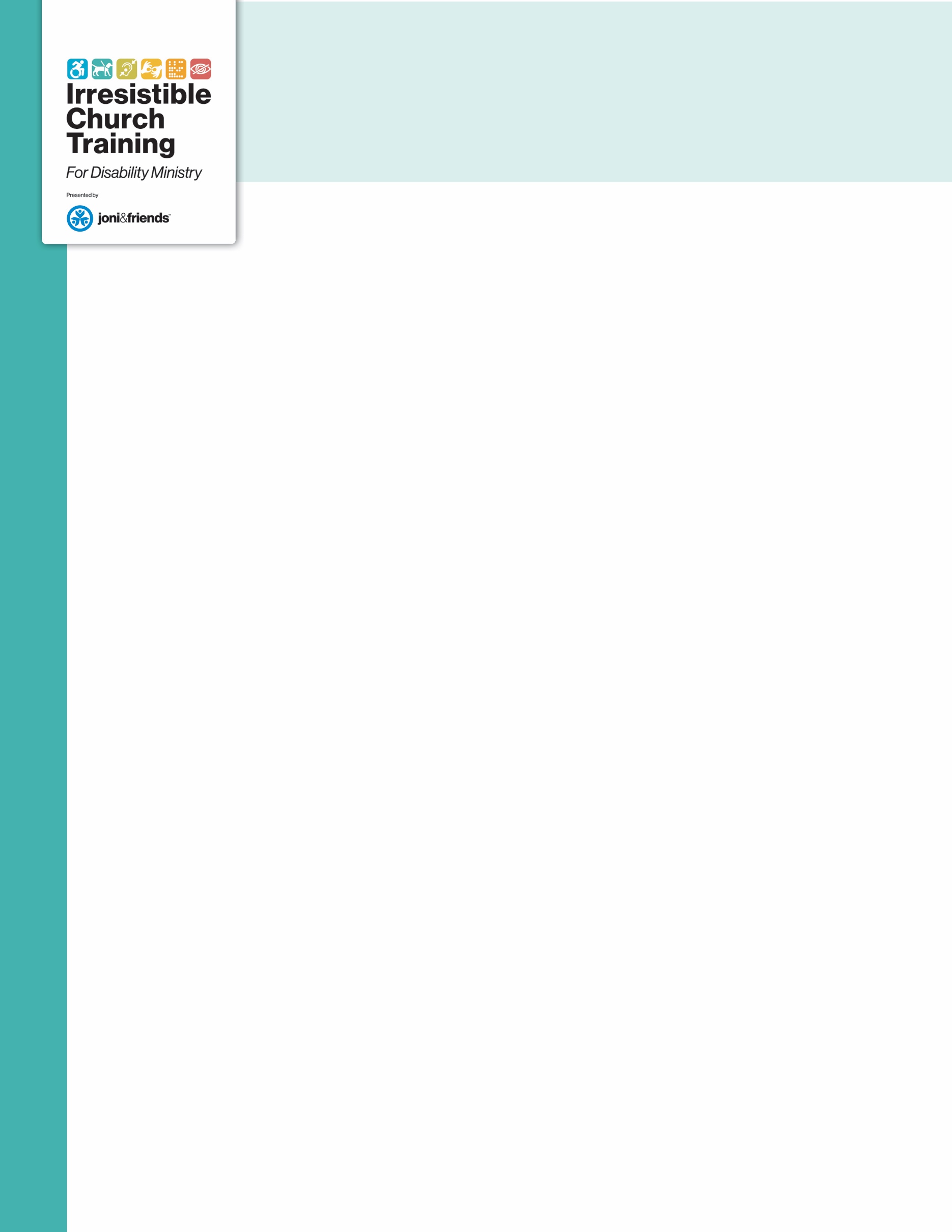 Family Ministry Profile

Use these questions to learn how to effectively accomplish the mission and vision of your church in the life of a family affected by disability.Family Church InvolvementHow long have you attended our church?What brought you here?How is our church already meeting the unique needs of your family? What has hurt your family in the past regarding your family’s special needs? What parts of church life do you and your family desire to participate in? What prevents your family from participating and serving in church programs?  What supports are necessary for you and your family to fully participate in the Body of Christ?Disability ProfileName of child/adult with a disability:Age and school/program placement:Participates in (church ministry):Disability:This disability manifests the following complications:This child/adult loves the following:What do you need us to know or understand about your family member?Child Discipleship Profile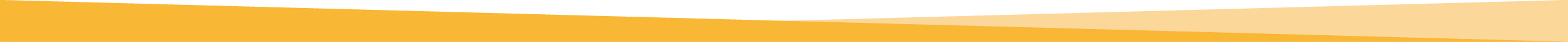 The child/adult with a disability would best be discipled: (choose the appropriate answers)In the typical setting for their age group with no supportsIn the typical setting for their age group with a buddy who is:An adultAn older studentA peerIn a separate classroom with a trained teacher and other students with disabilitiesA combination of the above choices that would look like:Why do you believe your family member will grow spiritually in this setting?Why do you not believe your family member will grow spiritually in other settings?What is your family members’ current spiritual state?What is your dream for your family member?Sibling(s) Discipleship ProfileName of sibling:Age:Gender:This child is affected by their sibling’s disability in the following ways: What is your child’s current spiritual state?What is your dream for your child?From what do you believe this child would benefit spiritually?Who else would benefit from this conversation?